Resultado da Tomada de PreçosNº20220802M007HEMNSL"O Instituto de Gestão e Humanização – IGH, entidade de direito privado e sem fins lucrativos, classificado comoOrganização Social, vem tornar público o resultado do Processo Seletivo de Compras, com a finalidade de adquirirbens, insumos e serviços para HEMNSL – Hospital Estadual e Maternidade Nossa Senhora de Lourdes, comendereço à Rua 230 Quadra 709 Lote 11 - Setor Nova Vila, Goiânia/GO CEP: 74640-210.Objeto: MATERIAL MEDICOTipo de Compra: Cotação via BionexoData da publicação: Goiania 01 de Abril de 2022."Bionexo do Brasil LtdaRelatório emitido em 01/04/2022 10:31CompradorIGH - Maternidade Nossa Senhora De Lourdes (11.858.570/0005-67)RUA 230, QUADRA 709 LOTE 11 - SETOR NOVA VILA - GOIÂNIA, GO CEP: 74640-210Relação de Itens (Confirmação)Pedido de Cotação : 205725853COTAÇÃO Nº14647 MATERIAL MEDICO - HEMNSL FEV/2022Frete PróprioObservações: *PAGAMENTO: Somente a prazo e por meio de depósito em conta PJ do fornecedor. *FRETE: Só serãoaceitas propostas com frete CIF e para entrega no endereço: RUA 230 QUADRA 709 LOTE 11 - Setor Nova Vila,Goiânia/GO CEP: 74640-210, dia e horário especificado. *CERTIDÕES: As Certidões Municipal, Estadual de Goiás,Federal, FGTS e Trabalhista devem estar regulares desde a data da emissão da proposta até a data do pagamento.*REGULAMENTO: O processo de compras obedecerá ao Regulamento de Compras do IGH, prevalecendo este em relaçãoa estes termos em caso de divergência.Tipo de Cotação: Cotação NormalFornecedor : Todos os FornecedoresData de Confirmação : TodasFaturamentoMínimoPrazo deEntregaValidade daPropostaCondições dePagamentoFornecedorFrete ObservaçõesAprender Ajudando É Divertido Ltda.REDENÇÃO - CERUTH PINHEIRO - nulltelevendas@aprenderajudandoedivertido.comMais informações4dias após12R$ 0,000019/02/202219/02/202230 ddl30 ddlCIFCIFnullnullconfirmaçãoCientifica Médica Hospitalar LtdaGOIÂNIA - GOVanessa Nogueira - (62) 3088-9700vendas3@cientificahospitalar.com.brMais informações2dias apósR$ 200,0000R$ 500,0000confirmaçãoComercial Cirurgica Rioclarense Ltda-SPJAGUARIÚNA - SP1 dias apósconfirmação3419/02/202219/02/202230 ddla vistaCIFCIFnullnullDeyvison Santos - nulldeyvison.santos@rioclarense.com.brMais informaçõesSupermedica Distribuidora HospitalarLtda - MeGOIÁS - GOKaick Santos - null2 dias apósconfirmaçãoR$ 300,0000cotacao03@supermedica.com.brMais informaçõesProgramaçãode EntregaPreçoUnitário FábricaPreçoValorTotalProdutoCódigoFabricante Embalagem Fornecedor ComentárioJustificativaRent(%) QuantidadeUsuárioAVENTAL DESCP/ EXPURGO SMS50GR MANGALONGA PUNHOELÁSTICO ->AVENTALIMPERMEÁVELPARA EXPURGO,DESCARTÁVELGRAMATURA50GR, NÃOESTÉRIL, SMS DEPOLIPROPILENO,ATÓXICO, COMMÁXIMAPROTEÇÃO PARAPRODUTOSQUÍMICOS, COMBARREIRA DEPROTEÇÃODioneiCajueiro DaSilvaAVENTALAprenderAjudando ÉDivertidoLtda.DESCARTAVELLAMINADO50g/m2,;MIGMED COTOU OPRODUTO ERRADO. 5,2000 0,0000R$R$R$468,0000257095-PACOTEnull90 Unidade25/02/2022PAADmed17:39IMPERMEÁVEL,MANGA LONGACOM PUNHO EMELÁSTICO,TAMANHOÚNICO, COMREGISTRO MS EC.A MINISTÉRIODO TRABALHO.Total90.0R$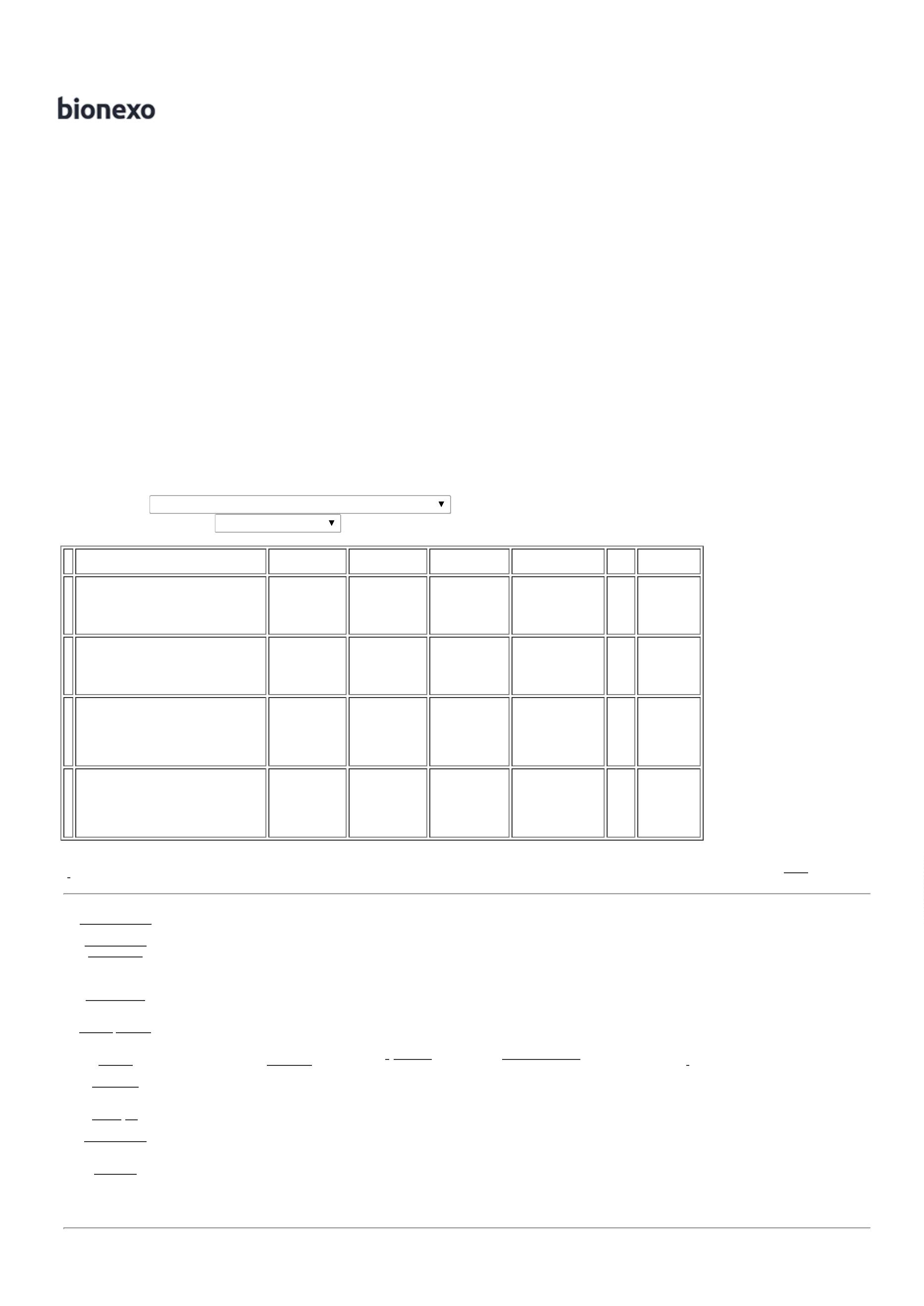 Parcial:468,0000Total de Itens da Cotação: 10Total de Itens Impressos: 1Programaçãode EntregaPreçoUnitário FábricaPreçoValorTotalProdutoCódigoFabricante Embalagem Fornecedor ComentárioJustificativaRent(%) QuantidadeUsuárioSERINGA DESC.01ML C/ AG13X0.45MM P/INSULINA -INATIVAR -> EMPOLIPROPILENOCRISTAL. ESCALADE 2 EM 2DioneiCajueiro DaSilvaSERINGAINSULINA 1MLAG.FIXAUNIDADES.CientificaMédicaHospitalarLtdaAUSENCIA DEESPACO MORTO.EMBOLOSILICONIZADO.C/AGULHAR$R$R$480,000010443-UNDnull-2000 Unidade0,2400 0,000013X4,5 L.S24/02/202216:45C/500, SRULTRAFINA FIXAC/ PROTETOR.EMB EM PGCFILMETERMOPLASTICO.-UNIDADETotalParcial:R$480,00002000.0Total de Itens da Cotação: 10Total de Itens Impressos: 1Programaçãode EntregaPreçoUnitário FábricaPreçoValorTotalProdutoCódigoFabricante Embalagem Fornecedor ComentárioJustificativaRent(%) QuantidadeUsuárioCURATIVOADESIVO P/FIXACAO DECATETER 5 X 5,7CM -> PELICULAADESIVA PARAFIXIÇAO DE;LABOR IMPORTNÃO ATENDECONDIÇÕES DEPAGAMENTO/PRAZOCURATIVOTRANSPTEGADERM IV5 X 5,7 C/1001610BRH0002176099,3M-CIRURGICADioneiCajueiro DaSilvaComercialCirurgicaRioclarenseLtda- SPFERNANDES NÃOATINGEFATURAMENTOMINIMO - RMHOSPITALAR NÃORESPONDEUR$R$R$7CATETER TAM.52072-PACOTEnull100 Unidade10,8200 0,00001.082,00005CM X 5,7CM,24/02/202216:45POLIURETANO,CELULOSE,POLIESTER COLAACRILICA, COMREGISTRO NAANVISA.CORRETAMENTO OQUE FOISOLICITADOTotalParcial:R$100.01.082,0000Total de Itens da Cotação: 10Total de Itens Impressos: 1Programaçãode EntregaPreçoUnitário FábricaPreçoValorTotalProdutoCódigoFabricante Embalagem Fornecedor ComentárioJustificativaRent(%) QuantidadeUsuárioOXIMETROPORTATIL DEDEDO ->OXIMETRO DEDEDO,COMPACTO,PORTATIL, COMVISOR DE LED DEFACILVISUALIZAÇÃO,MONITORIZAÇÃODAPORCENTAGEMDE SATURAÇÃODE OXIGENIO NOSANGUE (%SPO2) E DADioneiCajueiro DaSilvaOXIMETRO DEPULSO LED(DEDO)(YK009),WINNERSupermedicaDistribuidoraHospitalarR$R$R$193,0500952071-UNnull-3 Unidade64,3500 0,0000Ltda - Me24/02/202216:45PULSAÇÃO (BATIMENTOSCARDIARCOSPOR MINUTOS ),COM DUPLAFONTE DE LUZ (LED VERMELHA ELEDINFRAVERMELHA)E UMFOTODETECTOR.TotalParcial:R$193,05003.0Total de Itens da Cotação: 10Total de Itens Impressos: 1TotalGeral:R$2193.02.223,0500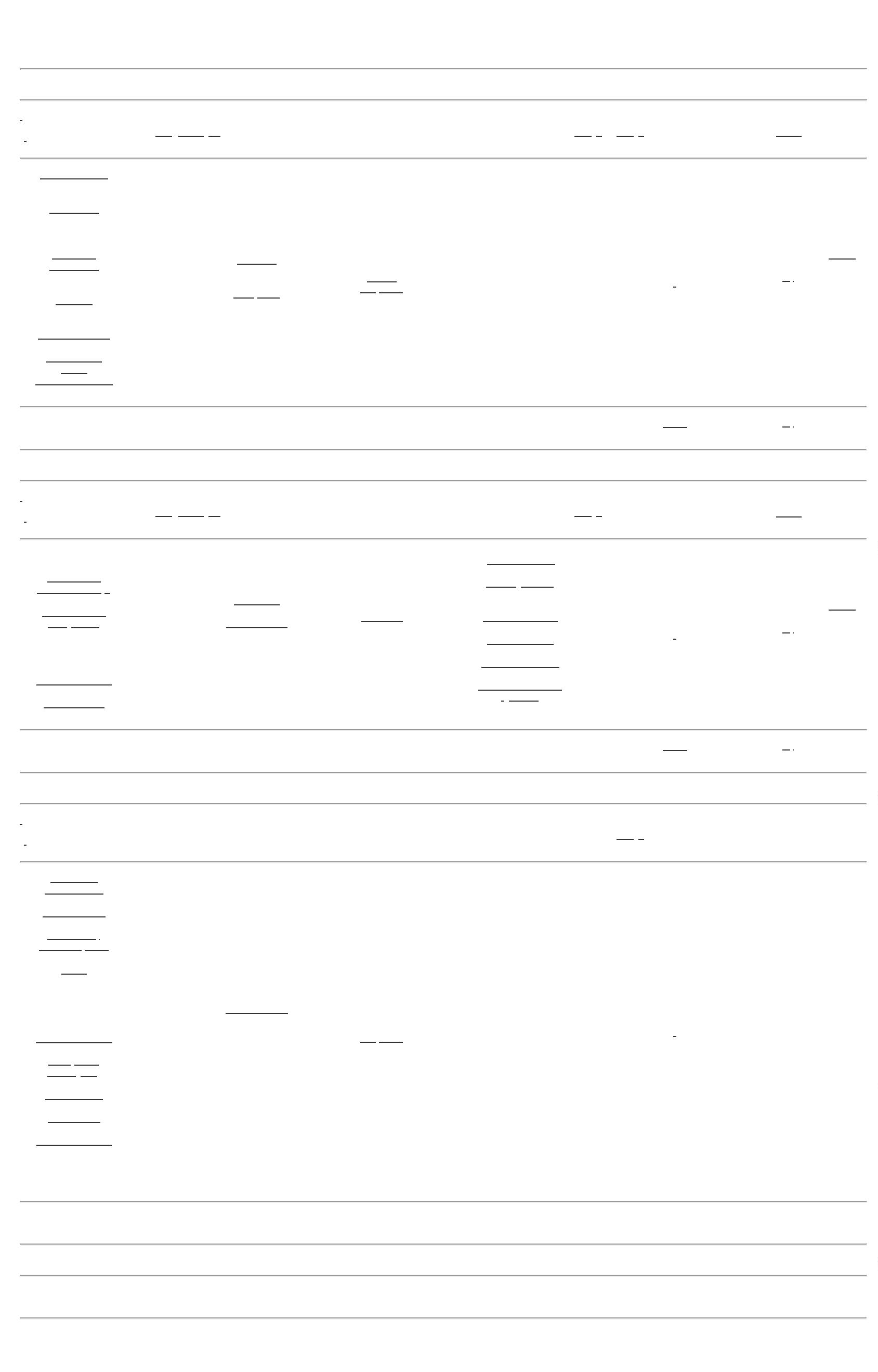 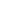 Clique aqui para geração de relatório completo com quebra de página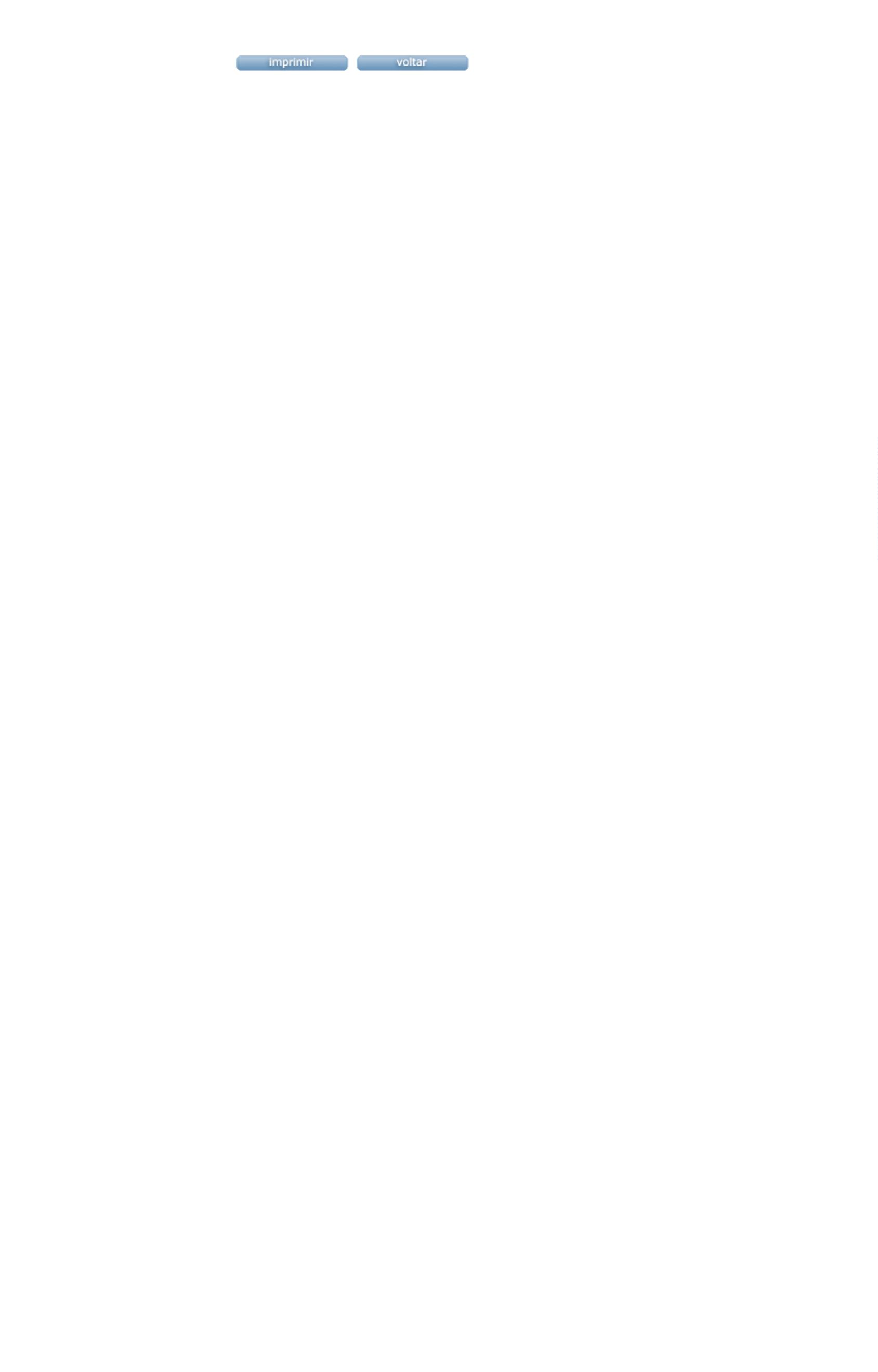 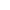 